Checklist for Groundwater ReportingMunicipal Solid Waste Landfills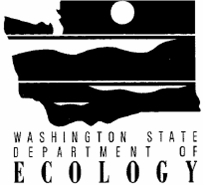 WAC 173-351-415Include a signed, completed copy of this checklist with each quarterly and annual report.Quarterly groundwater reports shall be submitted to the jurisdictional health department and Ecology within 60 days of receipt of analytical data.  Annual groundwater reports shall be submitted to the jurisdictional health department and Ecology by April 1 of each year._________________________________	_______________	______________________________Signature of Report Author				Date			Landfill1st_______   2nd_______  3rd ________  4th _______  YEAR___________Reference(section, subsection)Included in this reportLocation – page # or appendix #Quarterly Groundwater Reports: 173-351-415 (2) plus the referenced section   Statistical calculations and summaries        Descriptive statistics420, (1)        Statistical tests420, (2)        Notification of statistical increase (if applicable)420, (4)Notification of concentrations above Chapter 173-200 WAC criteria (if any)430, (4)   Static water level readings415, (2)   Potentiometric surface elevation maps depicting flow direction415, (2)   Flow rate – calculated415, (2)   Cation-anion balances430, (5a)        Explanation of greater than 5% (or 10%) difference if needed430, (5a)   Trilinear diagrams430, (5b)   Leachate analyses (if sampled and tested)415, (2)   Data entered into EIM database   (date entered: _____________ )415, (3)   Complete copy of the lab report with chain of custody record.Annual Groundwater Reports:  173-351-415 (1)    YEAR__________   Summary of statistical results and trends415, (1)   Summary of groundwater flow rate and direction for the year415, (1)   Copy of all potentiometric maps for the year415, (1)   Summary geochemical evaluation415, (1)For Quarterly and Annual Reports   Stamped by a licensed professionalRCW 18.220